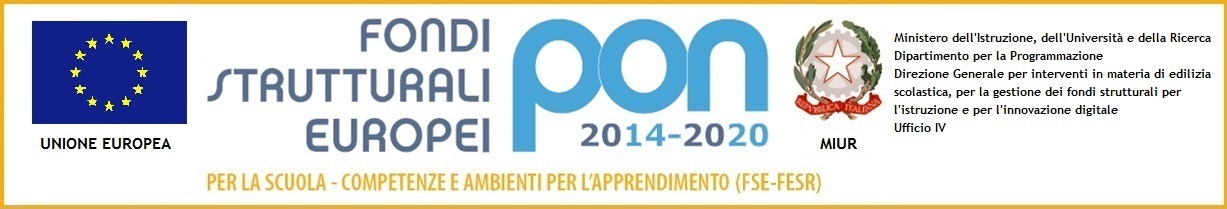 		ISTITUTO COMPRENSIVO VIA MARSALAVia Marsala 13 – 27058 Voghera (PV)Tel. 0383- 41371 - Fax 0383 41598- C.F. 95032770182Email:   PVIC826009@istruzione.it –  PEC: PVIC826009@PEC.ISTRUZIONE.ITSito web: www. icviamarsalavoghera.gov.it – COD. UNIVOCO UFFICIO 1F1EN5Ai DocentiScuola PrimariaScuola Secondaria di Primo GradoCircolare N. 87Voghera, 03/10/2019OGGETTO: Train…to be cool, un progetto del Servizio di Polizia Ferroviaria del Dipartimento di pubblica Sicurezza del Ministero dell’Interno in collaborazione con il MIURSi rende noto il progetto “Train…to be cool” ideato dal Servizio di Polizia Ferroviaria del Dipartimento di Pubblica Sicurezza del Ministero dell’Interno, al fine di “stimolare nei giovani la consapevolezza dei rischi presenti nello scenario ferroviario e diffondere tra di loro la cultura della legalità e della sicurezza, sensibilizzandoli ad adottare comportamenti responsabili per la propria ed altrui incolumità”.Il progetto, che si inserisce nelle iniziative di educazione alla legalità in ambito ferroviario, è rivolto agli studenti delle scuole primarie e secondarie di primo e secondo grado, vicine alle linee ferroviarie o frequentate da studenti pendolari.In allegato un file descrittivo del programma e i contatti per l’adesione.Distinti salutiIl Dirigente ScolasticoDott.ssa Maria Teresa LopezFirma autografa sostituita a mezzo stampaai sensi dell’art. 3, comma 2, del D.Lgs. 39/93